Wards Creek School Advisory Council
Meeting Minutes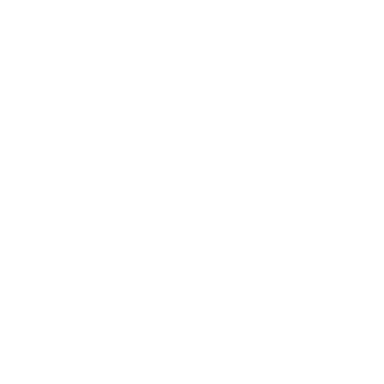 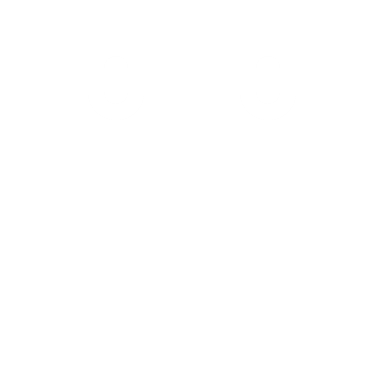 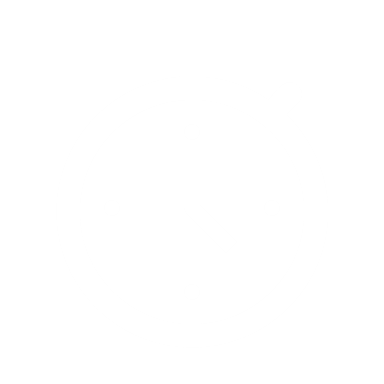 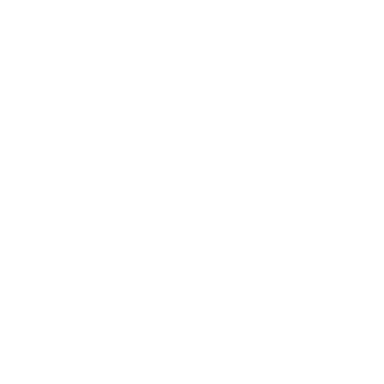 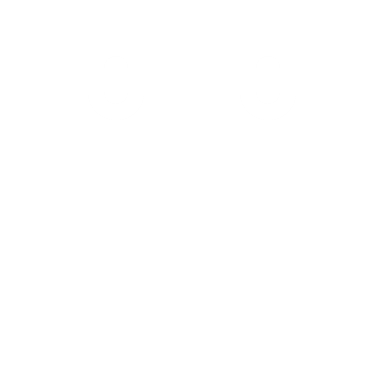 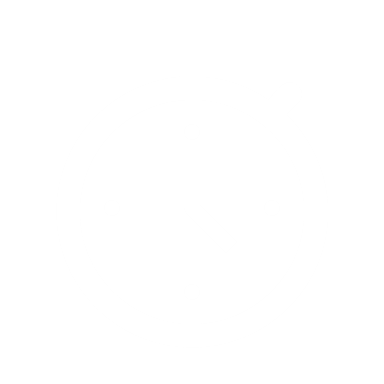 Call to Order
The Wards Creek Elementary Advisory Council Meeting commenced in the Wards Creek Media Center on January 31, 2019. Kim Pagan made a motion to call the meeting to order and Sarah Diotte seconded the motion. The motion was voted on and carried forward. The meeting started at 6:10PM. Laura Jutte recorded the minutes for this meeting. 

a. On Facetime was Courtney MartinReview/Approve Notes (November 2018) 
Sarah Diotte motioned to approved /Jennifer Lusk seconded to approve.Old Business
a. Finance Report: $3,975.92 and $12,361.05b. iReady Test B data-next meeting 2/28/2019. Kevin Klein- said it was outstanding. Glad to see growth being made. c. School Recognition Money Timeline- February 1st-28th to bring suggestions for ballot suggestions.
March 28th-SAC votes on what suggestions we want
April 5th- staff votes-1 school day
Motion to vote on adding to bylaws: Sarah Diotte and Laura Jutte
Changed bylaws: Article X Section 1E to say “or via paper pencil”
All say “Aye”New Business
a. Media Funds Request- Kim Hinman
Supply all classrooms with Sunshine State titles for the 2019-2020 school year to increase overall and lowest 25% in Reading in concurrence with school improvement plan.
Cost $3500 (rounded estimate for VPK-5th grade) -need for Aug 2019. Set of 15 SSYRA books per classroom 
Motion to vote: Sara Diotte and Laura Jutte
All vote “Aye”

  
b. Assessment Survey-  February 1st to March 31st 
-Link will be sent to parents on February 1st and end our survey March 8th.
-Staff will take during PLC time 
-Nothing to add -No need to have students take it -Need 20% of parents- 60% of staff
 PTO Agenda
a.Move and Groove-surpassed goal $22,000+  
b. Daddy/Daughter- February 8th 
c. Bingo for Books- March 8th- Pizza/drinks
d. Papa Murphy’s- spirit night will be in March sometimeAny Questions/Concerns
Question arose concerning paper and copies at the school. Kristin Fanning said that Bethany could speak on this at the next meeting if clarification is needed. Next Meeting Thursday, February 28, 2019 at 6:00PM in the Media CenterAdjourn
Kristin Fanning called a motion 
Kim Pagan made a motion and Sarah Diotte second. The meeting ended at 7:10PMAttendance Sac 2018-2019 Members
Chair: Kristin Fanning
Co-Chair: Laura Jutte
Secretary: Christina King-absent
Principal: Bethany Mitidieri-absentMembers:
Michelle Lee
Courtney Martin
Krystle Luke
Sarah Diotte
Nate Hughes
Jenn Hughes
Kimberlee Pagan
Jennifer Lusk
Russell Cooke – absent
Alexandra Kanellis – absent
Judy Piggot - absent
Lisa Urban – absent